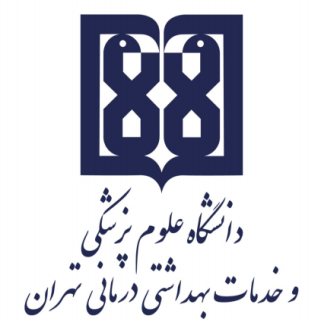 معاونت آموزشيمركز مطالعات و توسعه آموزش علوم پزشکیواحد برنامهریزی آموزشی«طرح دوره  کارآموزی  1 »اطلاعات درس:گروه آموزشی ارایه دهنده درس: گروه آناتومی عنوان درس: :  کارآموزی 1کد درس:	18نوع و تعداد واحد: 1 واحد  کاراموزینام مسؤول درس: دکتر داوود زرینیمدرس/ مدرسان:   دکتر داوود زرینی، دکتر عظیم هدایت پور    پیشنیاز/ همزمان: نداردرشته و مقطع تحصیلی:کارشناسی ارشد علوم تشریحاطلاعات مسؤول درس:رتبه علمی: استادیاررشته تخصصی: علوم تشریحمحل کار: گروه آناتومی، دانشکده پزشکیتلفن تماس: 64053412نشانی پست الکترونیک:  توصیف کلی درس (انتظار میرود مسؤول درس ضمن ارائه توضیحاتی کلی، بخشهای مختلف محتوایی درس را در قالب یک یا دو بند، توصیف کند): این دوره کاراموزی جهت آشنایی با نحوه ارائه درس در کلاس های آناتومی برای دانشجویان کارشناسی ارشد علوم تشریح تنظیم و هدف گذاری شده است. در این دوره با حضور در کلاسهای مختلف اساتید مجرب گروه برای دانشجویان دوره های مختلف مخصوصا کلاس های دانشجویان پزشکی، با اصول تدریس در کلاس های آناتومی، بافت شناسی و جنین شناسی آشنایی پیدا کرده و در کلاس های عملی این روند را تمرین مینمایند.اهداف کلی/ محورهای توانمندی:آشنایی با نحوه ارائه درس در کلاس های آناتومی، بافت عمومی و جنین شناسی عمومیاهداف اختصاصی/ زیرمحورهای هر توانمندی:پس از پایان این درس انتظار میرود که فراگیر:بتواند به تنهایی کلاس های تئوری و عملی را برای دانشجویان در سطوح مختلف برگزار نماید.با نحوه ارائه دروس تئوری و عملی به صورت از کلیات به جزئیات یا  از جزئیات به کلیات آشنایی پیدا کند.رویکرد آموزشی: روشهای یاددهی- یادگیری با عنایت به رویکرد آموزشی انتخاب شده:رویکرد مجازی کلاس وارونه 	 یادگیری مبتنی بر بازی دیجیتال یادگیری مبتنی بر محتوای الکترونیکی تعاملی یادگیری مبتنی بر حل مسئله (PBL) 	 یادگیری اکتشافی هدایت شده 	 یادگیری مبتنی بر سناریوی متنی 	 یادگیری مبتنی بر مباحثه در فروم 	سایر موارد (لطفاً نام ببرید) -------رویکرد حضوری سخنرانی تعاملی (پرسش و پاسخ، کوئیز، بحث گروهی و ...) 	 بحث در گروههای کوچک 	 ایفای نقش 	 یادگیری اکتشافی هدایت شده 	 یادگیری مبتنی بر تیم (TBL) 	 یادگیری مبتنی بر حل مسئله (PBL) 	 یادگیری مبتنی بر سناریو 		 استفاده از دانشجویان در تدریس (تدریس توسط همتایان) 	 یادگیری مبتنی بر بازی سایر موارد (لطفاً نام ببرید) -------رویکرد ترکیبیترکیبی از روشهای زیرمجموعه رویکردهای آموزشی مجازی و حضوری، به کار میرود.لطفا نام ببرید ....................تقویم درس:وظایف و انتظارات از دانشجو:منظور وظایف عمومی دانشجو در طول دوره است. وظایف و انتظاراتی  نظیر حضور منظم در کلاس درس، انجام تکالیف در موعد مقرر، مطالعه منابع معرفی شده و مشارکت فعال در برنامههای کلاسروش ارزیابی دانشجو: ارزیابی به شکل تکوینی (20 نمره)در طول دوره انجام خواهد شد.منابع: کلیه منابعی که اساتید به عنوان رفرنس برای دانشجویان مطرح مینمایند  مجازی  حضوریترکیبینام مدرس/ مدرسانفعالیتهای یادگیری/ تکالیف دانشجو روش تدریسعنوان مبحثجلسهدکتر زرینیدکتر هدایت پورحضور در کلاس ، پرسش و پاسخ ، انجام و ارسال تکالیفترکیبیفراگیری نحوه آموزش بصورت تئوری و عملی1دکتر زرینیدکتر هدایت پورحضور در کلاس ، پرسش و پاسخ ، انجام و ارسال تکالیفترکیبیآموزش دانشجویان پایین تر در کلاس های عملی2دکتر زرینیدکتر هدایت پورحضور در کلاس ، پرسش و پاسخ ، انجام و ارسال تکالیفترکیبیآموزش استفاده از روش های کمک آموزشی در کلاس3دکتر زرینیدکتر هدایت پورحضور در کلاس ، پرسش و پاسخ ، انجام و ارسال تکالیفترکیبیآموزش نحوه استفاده از مولاژ، تصاویر رادیولوژی و استخوان های طبیعی4دکتر زرینیدکتر هدایت پورحضور در کلاس ، پرسش و پاسخ ، انجام و ارسال تکالیفترکیبیآموزش نحوه برگزاری کوییزهای کلاسی5دکتر زرینیدکتر هدایت پورحضور در کلاس ، پرسش و پاسخ ، انجام و ارسال تکالیفترکیبیآموزش نحوه برگزاری آزمون های عملی پایانی 6